    Grupa„Słoneczka”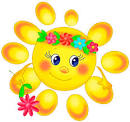 MajTemat tygodnia: „Nasi kochani rodzice”Zamierzania  wychowawczo-dydaktyczne (cele główne): stwarzanie sytuacji do wypowiadania się na temat swoich rodziców,rozwijanie myśleniawypowiadanie się na temat spędzania wolnego czasu z rodzicami,rozwijanie sprawności fizycznejrozwijanie sprawności manualnej,kształtowanie poczucia rytmu i muzykalnościrozwijanie umiejętności współpracy,rozwijanie mowy,rozwijanie umiejętności liczeniaprezentowanie własnych możliwości